Oakham Town Council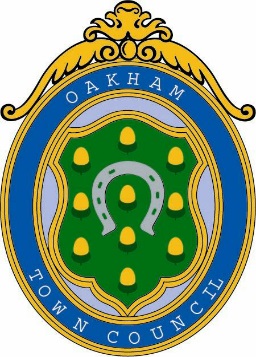 Rol House, Long Row, Oakham, Rutland, LE15 6LN 01572 723627         enquiries@oakhamtowncouncil.gov.ukwww.oakhamtowncouncil.gov.ukMINUTES OF THE RECREATIONAL, PLANNING AND GENERAL PURPOSES COMMITTEE HELD ON WEDNESDAY 28th FEBRUARY 2024 AT 6.30 P.M. IN THE TOWN COUNCIL CHAMBERS.IN ATTENDANCE:	Cllrs: S-A. Wadsworth, A Lowe, P Ainsley, J Lucas, S Pryer, C Nix,L Chatfield.Kathy GeraghtyDeputy Town Clerk02/24 1. APOLOGIES AND REASON FOR ABSENCE Cllr Clark in London, Cllr Buxton on Zoom Meeting, Cllr Wildbore not well, Cllr Hall felt he did not need to attend, no apologies from Cllr Williams or Cllr Pryer Proposer Cllr Lowe, seconder Cllr Wadsworth, carried.02/24 2. DECLARATIONS OF INTEREST: Members are invited to declare disclosable pecuniary interests and other interests in items on the agenda. Cllr Lucas said that planning 2024/0150/FUL are friends. 02/24 3. DEPUTATIONS BY THE PUBLIC: None02/24 4. MINUTES: Confirm the Minutes of the meeting held on 24th January 2024 as a true record of the meeting. They were correct, Proposer Cllr Nix, seconder Cllr Wadsworth, carried 1 x Abstained.  02/24 5. CHAIRMAN, CLERK & MEMBERS REPORTS: 02/24 6. PLANNING APPLICATIONS To consider the following application and make recommendations, comments, and observations thereon to Rutland County Council 2024/0090/ADV Proposal: Oak noticeboard with advertising space of approximately 0.9m x 1.3m set on oak posts in the churchyard. St Joseph’s Catholic Church Station Road Oakham Rutland. Proposer Cllr Wadsworth, seconder Cllr Lucas carried.2024/0106/MAF Proposal: Section 73 Application to vary Condition No. 2 (building in accordance with approved plans) on planning permission Ref: 2021/0794/MAF (Erection of 84 dwellings, including public open space, landscaping, a pump station and associated infrastructure). Change to approved plans to reflect design changes and house-type substitutions, plus addition of grasscrete turning areas for emergency vehicles.Land Off Uppingham Road Oakham RutlandProposer Cllr Wadsworth, seconder Cllr Lowe 2 x Against2024/0150/FUL PROPOSAL: Construction of one bungalow Land To the Rear Of 37 Cold Overton Road Oakham Rutland  Proposer Cllr Nix seconder Cllr Lowe carried 1 x Abstention.  2024/0167/PTA PROPOSAL: 1 no. Horse Chestnut tree and 1 no. Oak tree - Crown reduce back to boundary with 1 Greenfield Road, ensuring sympathetic shaping to maintain the overall appearance of the trees and take into account any growth points. Work to be carried out due to the proximity of the branches to property, allowing large pieces of debris to fall onto the property roof and drive causing damage such as broken tiles.Public Open Space to Rear Of 4 Ryefield Oakham Rutland.Proposer Cllr Lucas, seconder Cllr Chatfield carried. 2024/0168/FUL PROPOSAL: Installation of sports floodlighting.The Wilson Fields Ashwell Road Oakham Rutland  Proposer Cllr Lucas, seconder Cllr Chatfield, carried.  2024/0196/ADV PROPOSAL: Internally illuminated built up 3d acrylic letters fixed to fascia sign(item1), to be installed on the front elevation of the building at the same location of the existing sign. Measuring 4.90m (width) x 0.95m (height). The fascia sign would be constructed from treated timber base (125x25mm). Built up acrylic letters with 70mm black aluminium composite return fixed to the back timber panel. Colours to match heritage colours BS413 and RAL 2003. Item 2 shows opening times with frosted vinyl applied to window gazing. Items 3 and 4 are logo and food pictures on the window glazing with led lights installed inside the shop just like the existing.10 Melton Road Oakham Rutland LE15 6AYProposer Cllr Lucas, seconder Cllr Chatfield, carried.2024/0198/LBA PROPOSAL: No.11 - Re-roofing to match existing. No.13 - Re-rendering to match existing.11 & 13 High Street Oakham Rutland LE15 6AH.Proposer Cllr Nix, seconder Cllr Lucas, carried. 2024/0207/FUL PROPOSAL: Proposed conversion of 1 no. first floor flat into 2 no. flats. 13A High Street Oakham Rutland LE15 6AH.Proposer Cllr Nix, seconder Cllr Lowe, carried. 2024/0207/LBA PROPOSAL: Proposed conversion of 1 no. first floor flat into 2 no. flats. 13A High Street Oakham Rutland LE15 6AH.Proposer Cllr Wadsworth, seconder Cllr Nix, carried.2024/0211/FUL PROPOSAL: Front, side, and rear extensions to existing dwelling. Various internal alterations. 125 Braunston Road Oakham Rutland LE15 6LF.Proposer Cllr Nix, seconder Cllr Lowe, carried.7.BANDS 2024 UPDATE: Only two spaces left to book but should be done by the next R & P meeting in March 2024. Meeting Finished 18.55pm NEXT MEETING:  28th February 2024 at 6.30pm  Signed………………………………………………………Date………………………………..